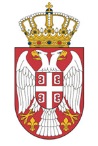 РЕПУБЛИКА СРБИЈАНАРОДНА СКУПШТИНАОдбор за образовање, науку, технолошки развој и информатичко друштво14 Број : 06-2/353-1529. јул 2015. годинеБ е о г р а д	На основу члана 70. Пословника Народне скупштинеС А З И В А М25. СЕДНИЦУ ОДБОРА ЗА ОБРАЗОВАЊЕ, НАУКУ, ТЕХНОЛОШКИ РАЗВОЈ И ИНФОРМАТИЧКО ДРУШТВОНАРОДНЕ СКУПШТИНЕЗА СРЕДУ, 29. ЈУЛ 2015. ГОДИНЕ, СА ПОЧЕТКОМ  У 14,00 ЧАСОВАЗа ову седницу предлажем следећиД н е в н и    р е дРАЗМАТРАЊЕ ПРЕДЛОГА ЗАКОНА О УЏБЕНИЦИМА –појединостима;РАЗМАТРАЊЕ ПРЕДЛОГА ЗАКОНА О ИЗМЕНАМА ЗАКОНА О ВИСОКОМ ОБРАЗОВАЊУ- у појединостима.РАЗМАТРАЊЕ ПРЕДЛОГА ЗАКОНА О ИЗМЕНИ ЗАКОНА О ОСНОВАМА СИСТЕМА ОБРАЗОВАЊА И ВАСПИТАЊА- у појединостима.	Седница ће се одржати у Дому Народне скупштине, Трг Николе Пашића 13, у сали IV.	                                                              	ЗАМЕНИК ПРЕДСЕДНИКА                                                                            	     проф. др Љубиша Стојмировић, с.р.